NIZHAR 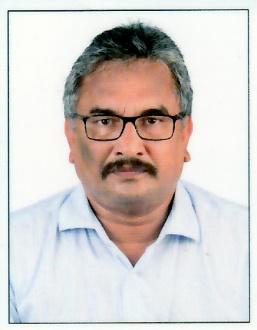 Email: nizhar.381065@2freemail.com ___________________________________________________________________________CAREER PROFILENot only to work with an organization where, there is a scope for self-improvement and knowledge enhancement which will provide opportunities to exhibit the best of my abilities and contribute towards organizational development, but also to demonstrate the knowledge I gained from years of experience and use that skill for the betterment of the organization.EDUCATIONAL QUALIFICATIONBachelor of Technology in Mechanical Engineering from TKMCE, KERALA UNIVERSITY, Kerala, India.PROFESSIONAL EXPERIENCETwenty Eight years of experience in the following areas:Installation of complete mechanical services (MEP) such as plumbing, drainage, fire-fighting and HVAC for high rise residential and commercial buildings up to 40 floors across the UAE.Supervision of Fabrication, Installation, Coating, Testing and Commissioning of sizeable steel storage tanks and pipelines of various diameters for refinery and power plants.Fabrication, Installation, Coating, Testing and Commissioning of ground and overhead steel water tanks, Hydrant system, fire sprinkler system and foam system for FEWA.Installation of fire water tanks, fire pumps and diesel pumps for various FEWA power plants.May 2015 to November 2017:Working as Manager, MEP division with M/s Arcade Star Construction LLC, Dubai.(VISA CANCELLED)Nature of Work:Manage and control the entire MEP Division.Analysis of Drawing, Work Planning, Procurement, Scheduling and Work Commissioning.Projects Completed:Installation of complete Mechanical Services such as plumbing, drainage, fire-fighting, HVAC and Extract and Fresh Air system for G+6 Car Park Complex at Le Meridian Hotel at Mina Seyahi, Marina, Dubai, UAE.Installation of Mechanical Services (plumbing, drainage and chilled water systems) at Al Habtoor City Towers, Business Bay, Dubai.2. January 2007 to April 2015:Worked as Sr. Project Engineer with M/s Reliance Electro-Mechanical and Plumbing Contracting Company L.L.C. Dubai.Nature of Work:Job included Analysis of Drawing, Work Planning, Procurement, Scheduling, Supervision and Work Commissioning.Responsibilities and Achievements:Managed and executed works such as Drainage, Plumbing, Fire-Fighting and HVAC. Carrying out the Erection, Testing and Commissioning of chillers, chilled water pipes, FCUs, AHU and package units in multi storey buildings and towers. Projects executed include:3B+G+39+1M (2 Buildings) for M/s. Al Mazaya Real Estate in Jumeirah Lake Towers, Dubai.B+G+M+7 (2 Buildings) for M/s. Dubai Municipality at Deira, Dubai.G+1 Villas (128 Buildings) for M/s. Falcon City of Wonders, at Dubailand.G+2 Podiums+16 Floors for Mr. Eisa Saeed Eisa Alkhaili, at Business Bay, Dubai.3. February 2003 to January 2007:Worked as Sr. MEP Engineer with M/s Ginco Electrical and Sanitary Contracting Company L.L.C., Sharjah.Nature of work:Job included Analysis of Drawing, Work Planning, Procurement, Scheduling, Supervision and Work Commissioning. Also handled Estimation and Analysis of Drawing and recruit and train Technicians.Responsibilities and Achievements:Supervision, Construction of Drainage, Plumbing and Fire-Fighting works and Erection and Alignment of Fire Pumps, Transfer and Booster pumps, Sump and Sewerage Pumps works for Multi-Storage buildings and petrol stations.Supervision of Electrical, Fire Alarm and HVAC Works. Co-Ordination with sub-contractors.Preparation of Monthly Invoice and Variations.Handled a work force of 150 including Technicians and Foremen.Completed Projects:(2B+G+M+3) Bldg at Al Hamriya, Dubai for Mr. Mustafa Abdul Rahim Burhan Mustafawi(G+3+Gym+Swimming Pool) Bldg. at Al Raffa, Dubai for Mr. Abdulla Qassim(G+1) Training Administration Bldg. for Dubai Police Force(G+M+10) Bldg. at Al Soor, Sharjah for H.H. Sheikh Mohammad Bin Salim al QassimiConstruction of Abu Kadra Filling Station in Dubai for M/s EmaratConstruction of Al Maha Filling Station in Ajman for M/s EmaratConstruction of Al Ghubbi Filling Station in Sharjah for M/s EmaratConstruction of Al Bah Filling Station in Sharjah for M/s EmaratConstruction of Al Bader Filling Station in Ajman for M/s EmaratConstruction of 3 Nos. VTCs in Reema, Muhaisnah and Mona Filling Station for M/s Emarat(G+4) Bldg. at Al Buteena, Sharjah for Mr. Abdulla Ali Abdulla(G+M+10) Bldg. at Al Nahda, Sharjah for Mr. Mohammed Foulad(G+4) Bldg (2 Nos.) at Ghusais, Dubai for Mr. Sultan Al GhazalConstruction of Al Noorah Filling Station in Dubai for M/s EmaratConstruction of Al Kattbi Filling Station in Dubai for M/s Emarat(G+1)16 Villas at Garhoud, Dubai for Mr. Yaroof(B+G+12) Bldg at Al Nahda, Dubai for Mr. Abdul Waheed(B+G+8) Bldg at Al Barsha, Dubai for Mr. Falkanaz(G+3) Bldg. at Warqa 3, Dubai for Mrs. Meetha Ali Al Owais(B+G+1) Villa in Sharjah for Mrs. Meetha Ali Al Owais(B+G+1) Palace in Sharjah for H.H. Sheikh Abdulla Bin Salim al QassimiAugust 1998 to January 2003:Worked as MEP Engineer with M/s Fabtech Contractors, Ajman.Nature of Work:Job included Analysis of Drawing, Work Planning, Procurement, Scheduling, Supervision and Work Commissioning. Also handled Estimation and Analysis of Drawing and recruit and train Technicians.5. April 1995 to 1998:Worked as Project Engineer with M/s Dhafir Technologies, Abu Dhabi.Nature of Work:Job included Analysis of Drawing, Work Planning, Procurement, Scheduling, Supervision and Work Commissioning. Also had to recruit and train Technicians.Responsibilities and Achievements:Supervision, Construction and Erection of multi-purpose tanks along with pipe work up to 12” including Protective Coating, Fuel and Gas piping, Ground and Elevated Water Tanks, Fire Fighting System and Erection of Steel pipe racks for Ministry of Electricity and Water(MEW) in Dubai and Defence Camp in Sharjah.Supervision, Construction and Erection of Heavy Structural Steel Sheds along with Roof and Wall cladding for various clients in Dubai and Abu Dhabi.Grit Blasting and Painting of Fuel Storage Tanks of various sizes including replacement of bottom plates, pipelines.Grit Blasting and Painting of Gas Turbines including repair works.Majorities of these works done at Ministry of Electricity and Water (MEW) sites in Fujairah, Umm Al Quwain, Dhaid, Ras Al Khaimah, Qidfa, Al Shams and Ajman.Handled a work force of 70 including Technicians and Foremen.November 1990 to March 1995:Worked with M/s Bai Constructions, Cochin, India as a Site Engineer (Tanks and Piping Division).Duties and Achievements:Fully responsible for various jobs undertaken by the company for tanks, piping works up to 42” including protective coating along with structural steel pipe racks for the Phase-II Expansion Project at Cochin Refineries Limited, Kerala, India.Work included preparing tender documents, scheduling, fabrication, erection and pressure testing of piping, tanks and vessels. Also carried out maintenance work on heat exchangers.Responsible for re-tubing and pressure testing of columns, vessels and boilers and various maintenance works like erection and alignment of pumps.Major equipment handled includes heat exchangers, pressure vessels, columns, utility pumps, lathe, drilling and milling machines.Handled a work force of 450 including technicians and foremen.Technical Seminar: Surface Preparation and Industrial Coating, conducted by Hempel Paints, Sharjah in 1997.PERSONAL PROFILEDate of Birth Marital Status Visa Status Languages Known Driving License: 6th May 1962: Married with 2 Children: Visit Visa: English, Malayalam, Hindi, Arabic (Basic): Valid UAE and Indian Driving License